Инструкция для абитуриентов, поступающих в аспирантуру.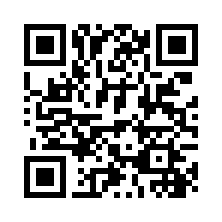 Информация по приему https://ssau.ru/priem/postgraduate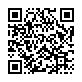 Контрольные точкиhttps://ssau.ru/priem/postgraduate/doc/srok Контакты отдела аспирантуры и докторантуры: Телефон: (846) 335-18-62, (846) 267-48-78Адрес: 443086 г. Самара, Московское шоссе, 34, ауд. 115д административного корпуса.Режим работы: Понедельник, Вторник, Среда, Четверг, Пятница.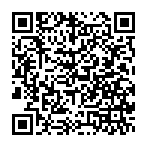 Время приема документов с 09.00 до 12.00 и с 13.00 до 16.00Об особенности приема в аспирантуру 2022 годаhttps://vk.com/ssau_asp?z=video-43938013_456239041%2Fbccf2fceafede515ff%2Fpl_wall_-43938013Этапы поступления в аспирантуруНачало приема документов18 июля 2022 годаЗавершение приема документов29 августа 2022 годаВступительные испытания5 – 15 сентября 2022 годаЗачисление на обучение20 – 27 сентября 2022 года1) Определение научной специальности и выбор научного руководителяВам нужно выбрать: 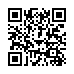 группу научных специальностей и научную специальность           https://ssau.ru/priem/postgraduate/naprav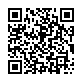 научного руководителя https://ssau.ru/files/priem_doc/postgraduate/sved_nr_22.pdf Примечание: 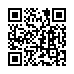 Если вы уже определились с группой и научной специальностью, а в списке научных руководителей не нашли подходящего вам преподавателя, но вы знаете кафедру, на которой реализуется ваша специальность, то вы можете ознакомится с преподавательским составом кафедры https://ssau.ru/info/struct/op/deps   2) Подача документовhttps://ssau.ru/priem/postgraduate/doc/zapolnenie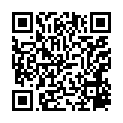 Способы подачи документов: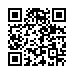 Лично в отдел аспирантуры и докторантурыhttps://ssau.ru/priem/postgraduate/doc/ppd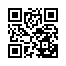 Дистанционно https://ssau.ru/priemДокументы необходимые для поступления в аспирантуру: Заявление о приеме на обучение Документ заполняется (печатно или от руки синими чернилами), печатается на одном листе с двух сторон и подписывается абитуриентом (синими чернилами).Примечание:Если вы подаете документы контактно, то дату не ставить, если подгружаете через личный кабинет, то ставите дату загрузки полного пакета документов в лк.   Оригинал или заверенная копия документа об образованииОригинал нотариально заверенного перевода диплома (в случае, если образование получено за пределами РФ)Заключения об экспертизе иностранного образования и (или) квалификации (в случае, если образование получено за пределами РФ)Примечание: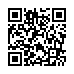 Для проведения экспертизы иностранного образования и (или) квалификации вы можете обратиться в Управление международной деятельности https://ssau.ru/info/struct/otd/common/int  Копия паспорта (титульный лист и лист с пропиской)  Оригинал нотариально заверенного перевода паспортаКопия направления от Минобрнауки РФ (для поступающих на места в пределах квоты)Оригинал или копия договора об оказании платных образовательных услуг (для поступающих на места по договорам)  Копия СНИЛС (при наличии)Согласие на обработку персональных данных, и Согласие на обработку персональных данных, разрешенных для распространения заполненное и подписанноеДокумент заполняется (печатно или от руки синими чернилами), печатается на одном листе с двух сторон и подписывается абитуриентом (синими чернилами).Заявление о согласии на зачисление Документ заполняется (печатно или от руки синими чернилами и подписывается абитуриентом (синими чернилами).Примечание:Для зачисления по результатам вступительных испытаний поступающие представляют согласие на зачисление в отдел аспирантуры и докторантуры не позднее: в день подачи пакета документов для зачисления на места в пределах квоты, 18:00 26 сентября 2022 г. для зачисления на места по договорам об оказании платных образовательных услуг. Анкета и 2 фото размера 4,5 x 3,5Примечание:При поступлении в аспирантуру, на каждого аспиранта формируется личное дело и анкета — это титульный лист личного дела аспиранта. Согласие о научном руководствеПримечание:Если вы окончательно определились с научным руководителем и преподаватель согласен вести научное руководство, то вы совместно составляете согласие о научном руководстве. Согласие должно быть подписано научным руководителем и заведующим кафедрой.  Документы подтверждающие индивидуальные достижения (при наличии)Для начисления абитуриенту дополнительных баллов за статью (РИНЦ, ВАК, Scopus, Web of Science), должны быть предоставлены: титульный лист журнала, где была опубликована статья, первый лист статьи (где указан(ы) автор(ы), название статьи), подтверждение индексируемости статьи (достаточно скрина с сайта elabrary.ru где будет видно автора, название, журнала и подтверждение включения статьи/журнала в РИНЦ/ВАК/…)Примечание:Если статья еще не опубликована, но будет напечатана до окончания срока подачи документов в аспирантуру, то абитуриент может предоставить справку от издательства, где будут указаны автор, название, и выходные данные статьи, а также подтверждение индексируемости журнала в РИНЦ/ВАК/… (смотри пункт подтверждение индексируемости статьи) Документ, подтверждающий инвалидность (при наличии)Примечание:При необходимости создания специальных условий при проведении вступительных испытаний абитуриент предоставляет документ, подтверждающий инвалидность (указанный документ принимается организацией, если срок его действия истекает не ранее дня подачи заявления о приёме; если в документе не указан срок его действия, то документ действителен в течение года, начиная с даты его выдачи)3) Вступительные испытанияhttps://ssau.ru/priem/postgraduate/test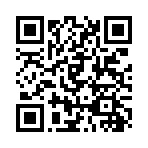 Перечень вступительных испытаний:специальная дисциплина;иностранный язык (по выбору поступающего – английский, немецкий, французский);философия.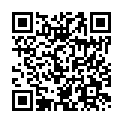 Программы вступительных испытанийhttps://ssau.ru/priem/postgraduate/test/prog_vi 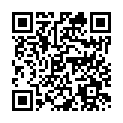 Расписание вступительных испытаний https://ssau.ru/priem/postgraduate/test/rasp4) Зачисление в аспирантуру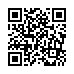 Конкурсные спискиhttps://ssau.ru/ratings/aspirant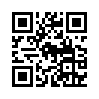 Приказы о зачисленииhttps://ssau.ru/priem/ord